CAES-INSERM-CLAS-TOULOUSEhttp://www.occitanie-pyrenees.inserm.fr/rubriques/le-clas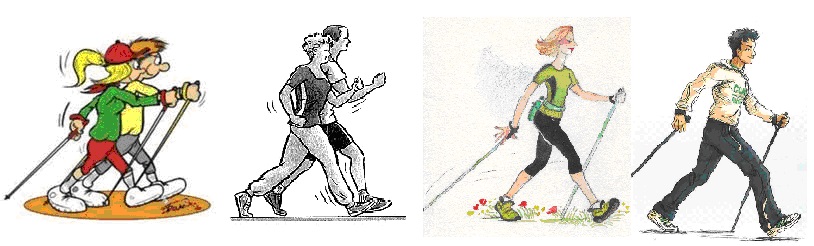 Marche nordique Cette activité se situe entre la marche rapide et le footing. C'est un sport accessible à tous, il offre de nombreux avantages pour la santé et fait travailler toutes les parties du corps et c'est excellent pour le rythme cardiaque.Le CLAS Inserm Toulouse vous propose de vous initier à cette activité Le mardi de 12h30 à 13h30 à Pech David RangueilDurée de la session 10 séances d’une heure du 24/01 au 11/04 hors vacances scolaires.le nombre de participant minimum est de 6, nombre sur lequel le tarif ci-dessous est basé.                   Ce tarif évoluera à la baisse si le nombre de participants est supérieur à 6 (voir tableau).INSERM : 63€ les 10 séances, location de bâtons inclusTarif agents (Fac., CNRS, INRA, étudiants) dans structures INSERM : 87€ Extérieurs : 96.70 € Date limite d'inscription 23/01/2023 lydia.pasteur@inserm.fr Tél : 0561325617 Lydia PASTEUR Magasin Inserm UMR 1048, BP 84225, 31432 TOULOUSE Cedex 04 Paiement par chèques à l’ordre du CAES-INSERM-CLAS-TOULOUSEN° du chèque :	Banque :Tableau évolution du tarif en fonction du nombre de participant (pas limité à 12 participants)AgentNom :Prénom :Grade :Appartenance /StatutAppartenance : INSERM, CNRS, FAC, INRA, EXTERIEUR….Statut :  Statutaire-CDD-Vacataire-Retraité-Post Doc-Etudiant autreAppartenance : INSERM, CNRS, FAC, INRA, EXTERIEUR….Statut :  Statutaire-CDD-Vacataire-Retraité-Post Doc-Etudiant autreAppartenance : INSERM, CNRS, FAC, INRA, EXTERIEUR….Statut :  Statutaire-CDD-Vacataire-Retraité-Post Doc-Etudiant autreDonnées personnellesDonnées professionnellesDonnées professionnellesAdressetelmailnbr de personnetarif inserm 10 séancestarif autre EPST 10 séancesnbr de personnetarif inserm 10 séancestarif autre EPST 10 séances753.85 €74.5 €1037.70 €52.20 €847.10 €65.25 €1134.30 €47.45 €941.90 €58.00 €1231.50 €43.50 €